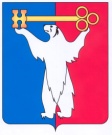 АДМИНИСТРАЦИЯ ГОРОДА НОРИЛЬСКАКРАСНОЯРСКОГО КРАЯРАСПОРЯЖЕНИЕ14.10.2022	г. Норильск	     № 6416О внесении изменений в распоряжение Администрации города Норильска 
от 08.04.2021 № 1680В соответствии с решением Норильского городского Совета депутатов от 26.04.2022 № 35/5-859, изменением полномочий Управления по взаимодействию с общественными организациями и молодежной политике Администрации города Норильска, руководствуясь Порядком подготовки организационных документов в Администрации города Норильска, утвержденным постановлением Администрации города Норильска от 30.03.2012 № 110,1. Внести в Положение об Управлении по взаимодействию с общественными организациями и молодежной политике Администрации города Норильска, утвержденное распоряжением Администрации города Норильска от 08.04.2021         № 1680 (далее – Положение), следующие изменения:1.1. абзац шестой пункта 1.1 Положения исключить;1.2. пункт 2.4 Положения исключить;1.3. пункты 2.5-2.6 Положения считать пунктами 2.4-2.5 соответственно;1.4. пункт 3.17 Положения исключить;1.5. пункты 3.18-3.37 Положения считать пунктами 3.17-3.36 соответственно. 2. Разместить настоящее распоряжение на официальном сайте муниципального образования город Норильск.Глава города Норильска						                       Д.В. Карасев